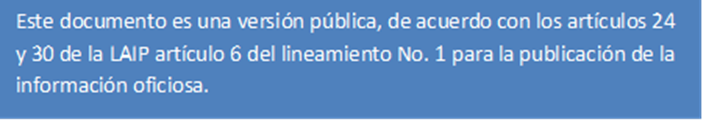 	RAIP No. 0118/2022EN LA UNIDAD DE ACCESO A LA INFORMACIÓN PÚBLICA DEL MINISTERIO DE ECONOMIA, San Salvador, a las ocho horas y treinta y dos minutos, del seis de julio del año dos mil veintidós.  Admítase la solicitud de información MINEC-2022-0146, de fecha uno de julio de dos mil veintidós, presentada por _____________________, Persona natural, con Documento Único de Identidad (DUI) números ______________________, del domicilio de Usuluán, Departamento de Usulután en la cual solicita que se le proporcione la siguiente información: “Lista de empresas que se encuentran en la categoría de Mediana Empresa de la Zona Metropolitana de San Salvador.•	Nombre de la empresa catalogada como mediana empresa en la zona metropolitana de San Salvador •	Correo electrónico•	Municipio •	CIIU•	Actividad principal •	Razón Social•	AñoCuadro con criterios de clasificación media empresa”.” (Sic)Teniendo como lugar para notificar la dirección de correo electrónico: _________________Analizado el fondo de esta, y cumpliendo los requisitos que establece el art.66 de La Ley de Acceso a la Información Pública y los arts. 50, 54 del Reglamento de la Ley de Acceso a la Información Pública, en adelante solo denominados Ley y Reglamento; Leídos los autos y considerando: El impulso del derecho de petición y respuesta que a todos los ciudadanos atañe está robustecido en el art. 18 de la Constitución de la República.Habiéndose realizado las gestiones internas, por medio de correo electrónico a la unidad organizativa de este Ministerio que pudieran dar respuesta a las peticiones de información realizadas, por _______________________________, a fin de dar respuesta oportuna a la petición.Que la Dirección General de Estadísticas y Censos (DIGESTYC), en atención a la solicitud de información, responde por medio de correo electrónico, informando que los requerimientos solicitados fueron elaborados y se entregó en formato legible: Excel.Fuente de la información: Registro Administrativo de Empresas formales año 2021.Que la Unidad de Acceso a la Información Pública hace saber a ____________________________ que, se entrega conforme a lo remitido por las Unidad Organizativa que atendió los requerimientos.POR TANTO: Esta Unidad  en base a los arts. 3, 4, 62, 64, 65 de la Ley, conforme los fines de facilitar a toda persona el derecho de acceso a la información pública mediante procedimientos sencillos y expeditos; los principios de disponibilidad, y gratuidad; y la validez de los documentos mediante tecnologías de la información y comunicaciones, así también base a lo preceptuado en los arts. 53, 54, 55 y 56 del  Reglamento; en consecuencia, RESUELVE: CONCÉDASE, el acceso a la información pública. PROPORCIÓNESE, la información a ______________________________, en el formato planteado NOTIFÍQUESE.Oficial de InformaciónLaura Quintanilla de AriasTeléfono 2590-5535